فرم دريافت كارت اعتباريويژه پرسنل رسميي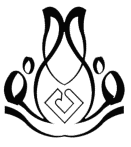 بسمه تعاليرئيس محترم بيمارستان/سرپرست محترم.......................................با سلام باستحضار مي رساند اينجانب....................................................به كد ملي................................................. شاغل در ...................................................كارمند رسمي متقاضي خريد از فروشگاه زنجيره اي رفاه 
مي باشم.لذا خواهشمند است دستور فرماييد نسبت به صدور كارت اعتباري رفاه به مبلغ 
..............................................................................ريال اقدام نمايندنام و نام خانوادگي متقاضي           امضاءبسمه تعاليرئيس محترم بيمارستان/سرپرست محترم.......................................با سلام باستحضار مي رساند اينجانب....................................................به كد ملي................................................. شاغل در ...................................................كارمند رسمي متقاضي خريد از فروشگاه زنجيره اي رفاه 
مي باشم.لذا خواهشمند است دستور فرماييد نسبت به صدور كارت اعتباري رفاه به مبلغ 
..............................................................................ريال اقدام نمايندنام و نام خانوادگي متقاضي           امضاءمسئول محترم امور مالي.................با در خواست نامبرده براي صدوركارت اعتباري رفاه بامبلغ فوق موافقت مي شود.                                                                               سرپرست/رئيس واحد                                                                             .............................مسئول محترم امور مالي.................با در خواست نامبرده براي صدوركارت اعتباري رفاه بامبلغ فوق موافقت مي شود.                                                                               سرپرست/رئيس واحد                                                                             .............................مسئول محترم حقوق و مزايااحتراما مبلغ اعلام شده توسط اداره رفاه كاركنان دانشگاه از محل حقوق و مزاياي نامبرده كسر گردد.مسئول امور مالي واحد    ...................مسئول محترم حقوق و مزايااحتراما مبلغ اعلام شده توسط اداره رفاه كاركنان دانشگاه از محل حقوق و مزاياي نامبرده كسر گردد.مسئول امور مالي واحد    ...................فرم دريافت كارت اعتباريويژه پرسنل رسمييبسمه تعاليرئيس محترم بيمارستان/سرپرست محترم.......................................با سلام باستحضار مي رساند اينجانب....................................................به كد ملي................................................. شاغل در ...................................................كارمند رسمي متقاضي خريد از فروشگاه زنجيره اي رفاه 
مي باشم.لذا خواهشمند است دستور فرماييد نسبت به صدور كارت اعتباري رفاه به مبلغ 
..............................................................................ريال اقدام نمايند.نام و نام خانوادگي متقاضي           امضاءبسمه تعاليرئيس محترم بيمارستان/سرپرست محترم.......................................با سلام باستحضار مي رساند اينجانب....................................................به كد ملي................................................. شاغل در ...................................................كارمند رسمي متقاضي خريد از فروشگاه زنجيره اي رفاه 
مي باشم.لذا خواهشمند است دستور فرماييد نسبت به صدور كارت اعتباري رفاه به مبلغ 
..............................................................................ريال اقدام نمايند.نام و نام خانوادگي متقاضي           امضاءمسئول محترم امور مالي.................با در خواست نامبرده براي صدوركارت اعتباري رفاه بامبلغ فوق موافقت مي شود.                                                                               سرپرست/رئيس واحد                                                                             .............................مسئول محترم امور مالي.................با در خواست نامبرده براي صدوركارت اعتباري رفاه بامبلغ فوق موافقت مي شود.                                                                               سرپرست/رئيس واحد                                                                             .............................مسئول محترم حقوق و مزايااحتراما مبلغ اعلام شده توسط اداره رفاه كاركنان دانشگاه از محل حقوق و مزاياي نامبرده كسر گردد.مسئول امور مالي واحد    ...................مسئول محترم حقوق و مزايااحتراما مبلغ اعلام شده توسط اداره رفاه كاركنان دانشگاه از محل حقوق و مزاياي نامبرده كسر گردد.مسئول امور مالي واحد    ...................